BEFORE THE FLORIDA PUBLIC SERVICE COMMISSIONORDER GRANTING FLORIDA POWER & LIGHT COMPANY’SREQUEST FOR CONFIDENTIAL CLASSIFICATION(DOCUMENT NO. 04607-2021) On June 8, 2021, pursuant to Section 366.093, Florida Statutes (F.S.), and Rule 25-22.006, Florida Administrative Code (F.A.C.), Florida Power & Light Company (FPL) filed a request for Confidential Classification of its responses to Vote Solar’s First Request for Production of Documents Nos. 10, 42 and 43 (Document No. 04607-2021).Request for Confidential Classification 	FPL contends that portions of the information contained in its responses to Vote Solar’s First Request for Production of Documents Nos. 10, 42 and 43 constitute proprietary confidential business information entitled to protection under Section 366.093, F.S., and Rule 25-22.006, F.A.C.  FPL asserts that this information is intended to be and is treated by FPL as private and has not been publicly disclosed.The information contained in FPL’s response to Vote Solar’s First Request for Production of Documents No. 10 for which confidentiality is requested consists of PA Consulting’s annual 2019 Reliability One benchmarking study which contains SAIDI Benchmarking Data.  Vote Solar’s First Request for Production of Documents Nos. 42 and 43 consists of detailed transmission operation, substation assessment, and transmission outage response procedures.  These responses also contain security measures and third party proprietary data.  FPL argues that this information is protected by Sections 366.093(3)(c) and (e), F.S.    RulingSection 366.093(1), F.S., provides that records the Florida Public Service Commission (Commission) has found to contain proprietary business information shall be kept confidential and shall be exempt from Chapter 119, F.S.  Section 366.093(3), F.S., defines proprietary confidential business information as information that is intended to be and is treated by the company as private, in that disclosure of the information would cause harm to the company’s ratepayers or business operations, and has not been voluntarily disclosed to the public.  Section 366.093(3), F.S., provides that proprietary confidential business information includes, but is not limited to:	(c)  Security measures, systems, or procedures.	(e)  Information relating to competitive interests, the disclosure of which would impair the competitive business of the provider of the information. Upon review, it appears the above-referenced information satisfies the criteria set forth in Section 366.093(3), F.S., for classification as proprietary confidential business information.  This material consists of security measures and third party SAIDI Benchmarking Data, the disclosure of which would compromise the security of FPL’s system and impair the ability of FPL to secure benchmarking services at the lowest possible prices, if at all, to ratepayer detriment.  Thus, the information identified in Document No. 04607-2021 shall be granted confidential classification.Pursuant to Section 366.093(4), F.S., confidential classification may only extend for up to 18 months from the issuance of an Order granting confidential classification unless “the Commission finds, for good cause, that the protection from disclosure shall be for a specified longer period.”  We find that the information identified in Document No. 04607-2021, shall be granted confidential classification for a period of 18 months from the issuance of this Order.	Based on the foregoing, it is hereby	ORDERED by Chairman Gary F. Clark, as Prehearing Officer, that Florida Power & Light Company’s Request for Confidential Classification of Document No. 04607-2021, is granted, as set forth herein.  It is further	ORDERED that the information in Document No. 04607-2021, for which confidential classification has been granted, shall remain protected from disclosure for a period of up to 18 months from the date of issuance of this Order.  It is further	ORDERED that this Order shall be the only notification by the Commission to the parties of the date of declassification of the materials discussed herein.	By ORDER of Chairman Gary F. Clark, as Presiding Officer, this 15th day of September, 2021.Florida Public Service Commission2540 Shumard Oak BoulevardTallahassee, Florida 32399(850) 413-6770www.floridapsc.comCopies furnished:  A copy of this document is provided to the parties of record at the time of issuance and, if applicable, interested persons.SBrNOTICE OF FURTHER PROCEEDINGS OR JUDICIAL REVIEW	The Florida Public Service Commission is required by Section 120.569(1), Florida Statutes, to notify parties of any administrative hearing or judicial review of Commission orders that is available under Sections 120.57 or 120.68, Florida Statutes, as well as the procedures and time limits that apply.  This notice should not be construed to mean all requests for an administrative hearing or judicial review will be granted or result in the relief sought.	Mediation may be available on a case-by-case basis.  If mediation is conducted, it does not affect a substantially interested person's right to a hearing.	Any party adversely affected by this order, which is preliminary, procedural or intermediate in nature, may request: (1) reconsideration within 10 days pursuant to Rule 25-22.0376, Florida Administrative Code; or (2) judicial review by the Florida Supreme Court, in the case of an electric, gas or telephone utility, or the First District Court of Appeal, in the case of a water or wastewater utility.  A motion for reconsideration shall be filed with the Office of Commission Clerk, in the form prescribed by Rule 25-22.0376, Florida Administrative Code.  Judicial review of a preliminary, procedural or intermediate ruling or order is available if review of the final action will not provide an adequate remedy.  Such review may be requested from the appropriate court, as described above, pursuant to Rule 9.100, Florida Rules of Appellate Procedure.In re: Petition for rate increase by Florida Power & Light Company.DOCKET NO. 20210015-EIORDER NO. PSC-2021-0350-CFO-EIISSUED: September 15, 2021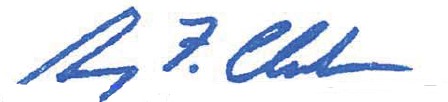 GARY F. CLARKChairman and Presiding Officer